ІНФОРМАЦІЙНА ДОВІДКА
щодо виконання Регіональним центром з надання БВПД у Полтавській області річного плану діяльності на 2018 рік у ІV кварталіЗМІСТ:Розділ І. Основні заходи, що були здійснені за пріоритетами.[1.1] Переорієнтація системи БПД з надання правової допомоги окремим фізичним особам на посилення правової спроможності та правових можливостей територіальних громад.[1.2] Створення ефективної системи управління правовими знаннями та розвиток людського потенціалу правничої спільноти та партнерських мереж системи БПД.[1.3] Децентралізація системи БПД.Розділ ІІ. Результативні показники діяльності.Розділ ІІІ. Оплата послуг адвокатів, які надають безоплатну вторинну правову допомогу.Розділ І. Основні заходи, що були здійснені за пріоритетами.[1.1] Переорієнтація системи БПД з надання правової допомоги окремим фізичним особам на посилення правової спроможності та правових можливостей територіальних громад.Регіональним центром з надання безоплатної вторинної правової допомоги у Полтавській області постійно вживаються заходи щодо розширення доступу до системи безоплатної вторинної правової допомоги у регіоні.У ІV кварталі 2018 року продовжилася робота щодо розширення доступу територіальних громад до правової допомоги.За результатами стратегічної сесії були сформовані інноваційні шляхи розвитку системи на наступний і подальші роки.1. 8 жовтня 2018 року, у Полтавському обласному центрі естетичного виховання учнівської молоді відбулися урочистості з нагоди  відзначення Дня юриста, в яких взяв участь директор Регіонального центру з надання безоплатної правової допомоги у Полтавській області Олександр Черчатий.Урочисте зібрання відкрила в.о. начальника Головного територіального управління юстиції у Полтавській області  Дар’я Бриндак.«Ми з вами постійно знаходимося у вирі різноманітних подій: успішно реалізовуємо проект «Я МАЮ ПРАВО!», допомагаємо громадянам захищати їхні права, впроваджуємо онлайн-сервіси, відкриваємо «Open Space», розширюємо коло партнерів. Завдяки здібностям, зваженим рішенням, енергії, досвіду усіх працівників юстиції Полтавщини – Головне територіальне управління юстиції у Полтавській області посідає чільне місце в рейтингу територіальних управлінь. Разом – ми дійсно згуртована команда. Нам є чим пишатися, і є до чого прагнути», – зазначила  вона вітаючи колег. «З моменту створення, система безоплатної правової допомоги стала реформою, втіленої за останні 5 років у сфері юстиції яскравою командою професіоналів за потужної підтримки міжнародних донорів, провідних правозахисних кіл та громадськості. Її успіх очевидний і легко підтверджується фактами. Найцінніше у складних перипетіях цього довгого шляху — кінцева ланка — власне, споживач правової допомоги — ЛЮДИНА. Сотні тисяч українців отримали доступ до права і правосуддя, десятки тисяч — реальні перемоги над державою у вирішенні своїх спорів, що роками були для них тягарем і не давали можливості реалізувати свої певні права», - звернувся Олександр Черчатий до правників області.2. 9 жовтня, у рамках проведення тижня права, приуроченого до Дня юриста, фахівці системи безоплатної правової допомоги Полтавщини Дарина Бурба та Ірина Клименко взяли участь у першому у новому навчальному 2018-2019 році занятті постійно діючого семінару при Головному територіальному управлінні юстиції у Полтавській області для працівників юридичних служб підприємств, установ, організацій, місцевих органів виконавчої влади та місцевого самоврядування Полтави та Полтавської області, який проводиться на Полтавщині вже понад 30 років поспіль та об’єднує юристів підприємств, установ, організації у бажанні розвиватися та самовдосконалюватися.«Сьогодні ми починаємо новий 2018-2019 навчальний рік, який традиційно триватиме з жовтня по травень. Щомісячно, кожного другого вівторка, ми розглядатимемо ті питання, які Вас цікавлять і є актуальними, за програмою, розробленою з урахуванням Ваших побажань. Оскільки в законодавстві та й у країні в цілому постійно відбуваються зміни і дуже важливо юристу бути освіченим у різних галузях права, то наші семінари є ефективною формою підвищення кваліфікації працівників юридичних служб та можливістю отримати кваліфіковані відповіді на запитання, які виникають в роботі», - зазначила виконуюча обов’язки начальника Головного територіального управління юстиції у Полтавській області Дар’я Бриндак при відкритті семінару.Під час занять правники міста обговорили актуальні питання щодо порядку оподаткування операцій з продажу (обміну) об’єктів рухомого та нерухомого майна; судової практики і рішення Європейського суду з прав людини; систематизація документів у діловодстві, складання номенклатури справ; ведення та обліку веб-порталу Пенсійного фонду України, нові сервіси для застрахованих осіб; погодження з органами Антимонопольного комітету України рішень органів влади, органів адміністративно-господарського управління та контролю, органів місцевого самоврядування щодо демонополізації економіки, розвитку конкуренції та антимонопольного регулювання; обговорили останні зміни в законодавстві.Учасниками семінари стали представники Головного управління ДФС у Полтавській області, Полтавського юридичного інституту Національного юридичного університету імені Ярослава Мудрого, Державного архіву Полтавської області, Головного управління Пенсійного фонду України в Полтавській області, Полтавського обласного територіального відділення Антимонопольного комітету України, Головного територіального управління юстиції у Полтавській області.По завершенні заходу присутні отримали буклети Міністерства юстиції України «Виконання рішень суду: пам’ятка для боржника», «Виконання рішень суду: пам’ятка для стягувача», буклети Головного територіального управління юстиції у Полтавській області та щомісячну юридично-просвітницьку газету «Правовий вісник».3. 1 жовтня 2018 року у Полтавському юридичному інституті Національного юридичного університету імені Ярослава Мудрого відбувся перший у Полтаві Фестиваль юридичних професій, приурочений до тижня правових знань, який проводиться в області у рамках відзначення Дня юриста.Захід мав на меті популяризувати професію юриста, підвищити її імідж у суспільстві розповісти про особливості різних спеціальностей юридичної професії. Учасниками заходу стали учні старших класів навчальних закладів міста Полтави.Організаторами заходу були Полтавський юридичний інститут Національного юридичного університету імені Ярослава Мудрого, Регіональний центр з надання безоплатної вторинної правової допомоги у Полтавській області, Головне територіальне управління юстиції у Полтавській області за активної підтримки Управління освіти виконавчого комітету Полтавської міської ради.«Система безоплатної правової допомоги є ефективною та злагодженою командою, більшість з яких молоді спеціалісти, враховуючи те, що ми постійно знаходимося у динамічного розвитку, тому ми потребуємо забезпечення якісними та висококваліфікованими фахівцями своєї справи, тому вирішивши обрати фах юриста, запрошуємо вас до команди системи безоплатної правової допомоги, яка для вас стане гарним стартом у вашій юридичній кар’єрі», - зазначив директор Регіонального центру з надання безоплатної вторинної правової допомоги у Полтавській області Олександр Черчатий, звертаючись до учасників заходу.«Важливість професії юриста у сучасному суспільстві важко переоцінити, адже кожна сфера суспільних відносин потребує належного правового регулювання та знань тонкощів законодавства, тому фахові юристи, які мають ґрунтовні знання, відповідну професійну підготовку, чітке розуміння відповідальності за долю людей, наділені власними повноваженнями і здатні ефективно впливати на зміцнення законності та правопорядку у державі», - резюмував він.Колишні студенти Полтавського юридичного інституту Національного юридичного університету імені Ярослава Мудрого представили учням професії за якими вони працюють. Так, учасники дізналися про особливості професії юриста – податківця, адвоката, нотаріуса, патрульного поліцейського.Поглибити свої знання з професій юриста у системі безоплатної правової допомоги, державного виконавця, криміналіста та патрульного поліцейського учні могли відвідавши відповідні локації.4. 24 жовтня 2018 року у Регіональному центрі з надання безоплатної вторинної правової допомоги відбулося урочисте підписання угоди про співпрацю та взаємодію за участю очільників системи БПД Полтавщини, Сумщини та Херсонщини. Документ своїми підписами закріпили директор Регіонального центру з надання безоплатної вторинної правової допомоги у Полтавській області, Олександр Черчатий, директорка Регіонального центру з надання безоплатної вторинної правової допомоги у Сумській області, Олена Демченко та директорка Регіонального центру з надання безоплатної вторинної правової допомоги у Херсонській області, Марина Єлисєєва.Метою меморандуму є об’єднання зусиль підписантів для реалізації завдань, встановлених Законом України «Про безоплатну правову допомогу», спрямованих на: підвищення правової свідомості, культури та освіченості населення (правопросвітництво); надання безоплатної первинної правової допомоги і безоплатної вторинної правової допомоги; забезпечення доступу до електронних сервісів Міністерства юстиції України; пошуку інноваційних форм в роботі щодо надання правових послуг (інформації, консультацій і роз’яснень з правових питань; складення заяв, скарг, процесуальних та інших документів правового характеру).«Даний документ юридично закріплює фактичні ефективні комунікативні зв’язки між Регіональними центрами, також є ефективним інструментом для обміну досвідом з колегами та сприятиме впровадження амбітних правоосвітніх проектів між регіонами, адже окрім правової допомоги система безоплатної правової допомоги активно займається підвищенням правової освіти пересічних громадян», - констатував очільник системи БПД Полтавської області Олександр Черчатий.Підписанти дійшли домовленостей щодо взаємодії та обміну позитивним досвідом в роботі, передачі один одному наявного практичного досвіду та консультативно-методичних напрацювань шляхом оприлюднення їх на спеціально налаштованому програмному забезпеченні для управління проектами невеликих груп – електронному інформаційно-правовому ресурсі (далі - ІПР), обміну наявною у їхньому розпорядженні тематичною правовою інформацією з аспектів взаємного інтересу, проводити спільні консультації і семінари, встановлювати науково-технічні зв’язки з третіми особами, які спеціалізуються на розробках «юридичного штучного інтелекту», автоконсультувань, електронних форм надання правових послуг та інформувати один одного про результати подібних меморандумів.5. 25 жовтня 2018 року у Полтавському юридичному інституті Національного юридичного університету імені Ярослава Мудрого відбулося відкриття ІIІ Всеукраїнської за міжнародною участю науково-практичної конференції: «Адаптація правової системи України до права Європейського Союзу: теоретичні та практичні аспекти», яка триватиме у Полтаві два дні.Захід такого формату проводиться на Полтавщині втретє та має на меті окреслити шляхи оптимізації надання безоплатної правової допомоги в Україні, обмінятися досвідом такої роботи на прикладі досвіду іноземних країн, залучити до процесу надання безоплатної правничої допомоги представників державних інституції, незалежних провайдерів задля належної реалізації норми конституції України щодо доступу громадян до безоплатної правової допомоги як однієї із конституційних гарантій.Перша заступниця директора Координаційного центру з надання правової допомоги Оксана Василяка передала привітання учасникам конференції від директора Координаційного центру Олексія Бонюка.«В умовах динамічного розвитку суспільства першочерговим питання у будь-якій діяльності є наявність необхідної нормативно-правової бази задля реалізації представниками державних органів своїх функціональних повноважень. Адаптація національного законодавства до норм права ЄС має особливу значущість та актуальність, адже це сприяє не лише створенню відповідної правової бази для належного членства України у складі  ЄС, а й створення належного підґрунтя задля відповідних реформ у нашій державі, в тому чисті, що стосується забезпечення громадян якісними правовими послугами, що є ознакою справжньої демократії у суспільстві», - повідомила вона.З вітальним словом до учасників зібрання також звернувся народний депутат України Андрій Река та міський голова міста Миргорода Сергій Соломаха. Модераторами конференції були директор РЦ з надання БВПД у Полтавській області, к.н.держ.упр. Олександр Черчатий та в.о. директора Полтавського юридичного інституту Національного юридичного університету імені Ярослава Мудрого д.ю.н., професора Олександр Лемешко.Конференція відбулася за окремими панелями під час яких науковці, представники органів виконавчої влади, місцевого самоврядування, навчальних закладів та системи безоплатної правової допомоги ознайомили учасників із загальнотеоретичними та практичними проблемами адаптації вітчизняної правової системи до права Європейського Союзу.6. 26 жовтня 2018 року у приміщенні Регіонального центру з надання безоплатної вторинної правової допомоги у Полтавській області відбулося засідання круглого столу на тему: «Розвиток інституту Незалежного провайдера, як окремий напрямок удосконалення системи надання безоплатної правової допомоги населенню».Метою проведення круглого столу було обговорення питань забезпечення рівного доступу громадян до правосуддя та правової допомоги шляхом підтримки розвитку незалежних провайдерів безоплатної правової допомоги та посилення незалежності системи надання безоплатної правової допомоги.Учасниками заходу стали керівники Координаційного центру з надання правової допомоги, директори Регіональних та місцевих центрів з надання безоплатної вторинної правової допомоги, адвокати, науковці, голови ОТГ, посадові особи органів місцевого самоврядування, депутати місцевих рад, державні службовці.Присутніх привітав народний депутат України Андрій Река, який зазначив, що в умовах децентралізації важливим аспектом є посилення правової спроможності територіальних громад, адже сучасні суспільно-політичні процеси вимагають необхідного рівня правових знань представників територіальних громад, так і підвищення рівня правової освіти громадян в цілому.«Про те наскільки важливими є питання посилення правової спроможності територіальних громад та запровадження інституту незалежного провайдера ми можемо спостерігати у наявності цих пунктів у Плані дій Ради Європи для України на 2018-2020 роки та Плані пріоритетних дій Уряду на 2018 рік, якими передбачено проведення відповідної роботи у даному напрямі. Досягнути вищезазначених цілей планується шляхом переорієнтації системи безоплатної правової допомоги з надання правової допомоги окремим фізичним особам на посилення правової спроможності та правових можливостей територіальних громад та розвитку людського потенціалу правничої спільноти і партнерських мереж системи безоплатної правової допомоги», - повідомила учасникам зібрання перша заступниця директора Координаційного центру з надання правової допомоги Оксана Василяка.DSCN1126Директори Регіональних центрів з надання безоплатної вторинної Сумської, Харківської та Луганської, Чернігівської, Херсонської, Закарпатської, Львівської областей, побажали учасникам заходу плідної праці в обговоренні актуальних питань та виробленні спільних конструктивних пропозицій, спрямованих на посилення правових можливостей з захисту прав людини та поділилися досвідом роботи у відповідних регіонах щодо розширення кола незалежних провайдерів.За словами директора Регіонального центру досягнути поставлених цілей планується шляхом проведення системної роботи із залучення органів місцевого самоврядування, громадських організацій, волонтерських рухів для забезпечення надання безоплатної первинної правової допомоги громадянам; утворення та розвиток мережі партнерів та незалежних провайдерів безоплатної правової допомоги; формування гнучкої системи надання безоплатної правової допомоги, що оперативно реагує на правові потреби громади тощо.7. 30 жовтня 2018 року відбулася робоча зустріч директора Регіонального центру з надання безоплатної вторинної правової допомоги у Полтавській області Олександра Черчатого та виконавчого директора Полтавської обласної асоціації органів місцевого самоврядування Володимира Микійчука. Зустріч мала на меті обговорити практичні аспекти запровадження інституту незалежного провайдера на Полтавщині, залучення до цього процесу органів місцевого самоврядування.Запровадження інституту незалежного провайдера безоплатної правової допомоги спрямоване на переорієнтацію системи безоплатної правової допомоги з надання правової допомоги окремим фізичним особам на посилення правової спроможності, правових можливостей територіальних громад та розвиток людського потенціалу правничої спільноти і партнерських мереж системи безоплатної правової допомоги.Сторони досягнули домовленостей щодо належного інформування органів місцевого самоврядування про важливість створення інституту незалежного провайдера задля належного захисту прав громадян та посилення правової обізнаності. Також керівники інституції обговорили питання щодо закріплення співпраці шляхом укладення Меморандуму про співпрацю між системою БПД, Асоціацією та ОТГ області, який сприятиме подальшій співпраці та розбудові незалежних провайдерів безоплатної правової допомоги у регіоні.8. 26 жовтня 2018 року моніторингова група у складі регіонального представника Уповноваженого Верховної Ради України з прав людини в Полтавській області Юрія Чернушенка, регіональної координаторки взаємодії з громадськістю Віри Яковенко та громадських моніторів, серед яких була й начальниця відділу організації надання безоплатної вторинної правової допомоги Регіонального центру Людмила Армеєва, здійснила візит до Полтавського ізолятора тимчасового тримання Головного управління Національної поліції в Полтавській області.На момент візиту в приміщенні проводилися ремонтні роботи, тому наразі до вказаної установи затримані особи не доставляються та в приміщеннях камер ніхто не утримується.Під час візиту суттєвих порушень не виявлено, проте зафіксовано окремі недоліки, на усунення яких до Головного управління національної поліції в Полтавській області будуть спрямовані відповідні рекомендації.9. 6 листопада 2018 року відбулося чергове засідання оперативного штабу захисту представників аграрного бізнесу від рейдерів під головування заступника голови Полтавської обласної державної адміністрації  Романа Товстого участь у якому взяв директор Регіонального центру з надання БВПД у Полтавській області Олександр Черчатий.«Загалом ситуація в області стабільна і контрольована, штаб виконує свої функції  й соціальної напруги в регіоні немає. Всі звернення, які надходять до штабу, ретельно розглядають, вивчають та перевіряють фахівці», - повідомив голова штабу Роман Товстий.Члени штабу відреагували на повідомлення ГО «Кременчуцька правозахисна група» щодо рейдерського захоплення земель та сільськогосподарської продукції на території Великобагачанського району, звернувшись до правоохоронних органів стосовно дотримання законності та всебічного розслідування даної справи.На засіданні звітували й про результати перевірки щодо права користування  спірною земельною ділянкою на території Халтуринської сільської ради Карлівського району ФГ «М. В. Щедрий лан» та ТОВ «Деметра агро-груп». Представники земельної інспекції при ГУ Держгеокадастру у Полтавській області перевірили законність використання цих земель. Під час заходу члени штабу встановили, що учасники АТО з ТОВ «Деметра агро-груп» мають підстави користуватися даними ділянками. Всі спірні питання у подальшому  розглядатиме суд.10. 6 листопада 2018 року заступниця начальника відділу комунікацій та забезпечення доступу до публічної інформації Регіонального центру з надання безоплатної вторинної правової допомоги у Полтавській області Юлія Козаченко взяла участь у лекторію для студентської молоді полтавських вишів «Як протидіяти булінгу», який відбувся у комунальній установі «Обласний молодіжний центр».Захід мав на меті допомогти учасникам впоратися з цькуванням однолітків. Під час лекторію і доповідачі та студенти намагалися знайти та зрозуміти причини, що штовхають молодь до агресивної поведінки, розповісти як їм протистояти та захищатись.Фахівчиня Регіонального центру розповіла про можливості системи безоплатної правової допомоги, особливості первинної та вторинної правової допомоги, де її можна отримати, поінформувала про мережу мобільних та дистанційних пунктів доступу до БПД та правопросвітницьку роботу Регіонального, місцевих центрів з надання БВПД та бюро правової допомоги.«Задля належного захисту прав громадян у нашій державі створена дієва інституція – система безоплатної правової допомоги, яка дозволяє реалізувати своє конституційне право на безоплатну правничу допомогу та відчути правовий захист держави», - повідомила Юлія Козаченко.11. У рамках проведення Місячника правових знань, який відбувається у м. Полтаві, заступниця начальника відділу комунікацій та забезпечення доступу до публічної інформації Регіонального центру з надання безоплатної вторинної правової допомоги у Полтавській області Юлія Козаченко провела для учнів Полтавської спеціалізованої школи №3 м. Полтави годину спілкування «Права та обов’язки юного громадянина».Година спілкування була спрямована на ознайомлення учнів із основними положеннями Конвенції ООН «Про права дитини» та мала на меті навчити правильно реалізовувати свої права, виховувати в учнів поважливе ставлення до власної особистості та інших людей.Під час заходу фахівчиня Регіонального центру ознайомила учнів із основними правами, які визначені Конвенцією ООН про права дитини, повідомила про інші нормативно правові акти та їх основні положення ,що стосуються захисту прав дітей в Україні, насамперед Закону України «Про охорону дитинства».Вона наголосила на основних правах, які має дитина, як відповідно до Конвенції, так і відповідно до норм національного законодавств, а саме право на життя, на ім’я, на набуття громадянства, на піклування з боку батьків, на збереження своєї індивідуальності, право бути заслуханою у ході будь-якого розгляду, що стосується дитини; право на свободу совісті та релігії; право на особисте та сімейне життя; недоторканість житла; таємницю кореспонденції; право користуватися найдосконалішими послугами системи охорони здоров’я; благами соціального забезпечення; на рівень життя, необхідний для її розвитку; на освіту; на відпочинок; на особливий захист: від викрадень та продажу, від фізичних форм експлуатації, фізичного та психічного насильства, участі у військових діях; право на вжиття державою всіх необхідних заходів що до сприяння фізичному та психічному відновленню та соціальній інтеграції дитини, яка стала жертвою зловживань або злочину. Також представниця Регіонального центру розповіла про можливості захисту прав дітей завдяки системі безоплатної правової допомоги.12. 9 листопада 2018 року у рамках Місячника правових знань для учнів Полтавського міського багатопрофільного ліцею №1 ім. І.П. Котляревського заступниця начальника відділу комунікацій та забезпечення доступу до публічної інформації Регіонального центру з надання безоплатної вторинної правової допомоги у Полтавській області Юлія Козаченко  провела лекцію на тему: «Булінг та домашнє насильство як одне із порушень прав громадян».Фахівчиня Регіонального центру розповіла юним ліцеїстам про поняття булінгу, статистику цього негативного явища на теренах України, повідомила про види боулінгу, які існують, причини цього явища, розповіла хто такі жертви булінгу, хто найчастіше стає ними, хто такі булери і що їх спонукає «булити» свою жертву та яка роль спостерігачів у цьому. Також Юлія Козаченко поінформувала про те як діяти учням якщо вони стали жертвами булінгу, або якщо вони бачать як булять іншого. Окрім цього вона повідомила про відповідальність за булінг.«2 вересня Верховна Рада України у першому читанні ухвалила законопроект, спрямований на протидію булінгу у навчальних закладах. Проект закону пропонує доповнити Кодекс України про адміністративні правопорушення новою статтею, яка встановлює відповідальність за булінг, а також його приховування працівниками навчальних закладів. Потенційний розмір штрафу - до 200 неоподатковуваних мінімумів, тобто 3 400 гривень», - додала Юлія Козаченко.13. 12 листопада у Полтавській обласній державній адміністрації відбулося засідання моніторингової групи з питань перевірки стану виконання Полтавською облдержадміністрацією Закону України «Про протидію торгівлі людьми» під головуванням заступниці Міністра соціальної політики України Наталії Федорович.Міжвідомчий моніторинговий візит до Полтавської області мав на меті оцінити наскільки комплексно та ефективно взаємодіє місцева влада у питаннях протидії торгівлі людьми, виявлення та допомоги людям, які постраждали від таких злочинів. До моніторингової місії долучилися фахівці системи безоплатної правової допомоги, які поділилися досвідом правопросвітницьких заходів з цієї тематики та питаннями правової допомоги постраждалим від трудової експлуатації.Під час візиту представники різних відомств поділилися практикою, яка склалася у регіоні, та визначили проблемні питання у протидії торгівлі людьми як на місцевому, так і національному рівнях.Участь у заході взяли також начальниця Управління забезпечення доступу до правової допомоги Наталія Марчук та директор Регіонального центру з надання безоплатної вторинної правової допомоги у Полтавській області Олександр Черчатий.14. Як свідчить статистика, кожна п’ята жінка в Україні ставала жертвою домашнього насильства і це не лише фізичне, а й психологічне, економічне та інші види насильства.Про те, яка робота проводилася на Полтавщині щодо запобігання та протидії домашньому насильству, жорсткому поводженню з дітьми та оперативного реагування на факти скоєння насильства говорили на засіданні  «круглого столу», який відбувся 12 листопада 2018 року в обласній державній адміністрації.Під час візиту представники різних відомств поділилися практикою, яка склалася у регіоні та визначили проблемні питання щодо запобігання та протидії домашньому насильству, жорсткому поводженню з дітьми.Участь у заході взяли начальниця Управління забезпечення доступу до правової допомоги Наталія Марчук та директор Регіонального центру з надання безоплатної вторинної правової допомоги у Полтавській області Олександр Черчатий.Керівник Регіонального центру з надання БВПД у Полтавській області Олександр Черчатий розповів, що враховуючи правопросвітницьку функцію працівників системи безоплатної правової допомоги, ними здійснюється активне інформування громадян про права, механізми їх реалізації та захисту, в тому числі і з питань протидії торгівлі людьми. З цією метою фахівцями регіонального місцевих центрів з надання БВПД та бюро правової допомоги проводяться правоосвітні заходи у формі лекцій; виховних бесід; семінари з елементами гри; круглі столи; семінари; інтерактивні заняття; лекції-візуалізації та відкриті уроки. Під час заходів розглядається наступна тематика: «Я МАЮ ПРАВО жити без насильства!», «Скажемо - "ні" домашньому насильству!», «Попередження домашнього насильства. Способи протидії», «Як захистити себе від домашнього насильства», «Домашньому насильству не місце у сучасному суспільстві», «Скажемо СТОП насильству в сім'ї», «Домашнє насильство: кого і за що карає закон?"», «Стопбулінг», «Захист прав осіб, постраждалих від насильства».15. 13 листопада 2018 року відбулося підписання Меморандуму про співпрацю між Регіональним центром з надання безоплатної вторинної правової допомоги у Полтавській області та Асоціацією «Полтавська обласна асоціація органів місцевого самоврядування», Полтавською державною аграрною академією (науковий супровід); Пирятинською міською об’єднаною територіальною громадою, Білоцерківською сільською об’єднаною територіальною громадою, Терешківською сільською об’єднаною територіальною громадою, Щербанівською сільською об’єднаною територіальною громадою, Мачухівською сільською об’єднаною територіальною громадою.«Полтавщина стане одним із регіонів, який долучиться до впровадження пілотного проекту з утворення незалежних провайдерів безоплатної правової допомоги на рівні територіальних громад. Це черговий крок назустріч об’єднаним територіальним громадам, що сприятиме отриманню мешканцями віддалених сіл фахової правової допомоги», - зазначив Народний депутат України, радник Міністра юстиції України Ігор Алексєєв.Підписанти об’єднали свої зусилля на проведення спільної роботи щодо   правопросвітництва (підвищення правової свідомості, культури та освіченості населення громади); надання правової інформації, консультацій, роз’яснень з правових питань; забезпечення складання заяв, скарг та інших документів правового характеру; сприяння в доступі особи до безоплатної вторинної правової допомоги (прийняття звернень про надання безоплатної вторинної правової допомоги і направлення їх до бюро правової допомоги), що в своєю чергу стане ще одним із кроків назустріч територіальним громадам та сприятиме отриманню мешканцями віддалених сіл, селищ, фахової правової допомоги та правової інформації.За словами керівника системи БПД області основними способами утворення незалежних провайдерів безоплатної правової допомоги є: введення додаткових штатних одиниць в структуру центру надання адміністративних послуг, які будуть виконувати функції надання безоплатної первинної правової допомоги; наділення повноваженнями незалежного провайдера відділи (сектори) юридичного забезпечення діяльності об’єднаної територіальної громади;- утворення комунального підприємства окремої об’єднаної територіальної громади; створення громадської організації, яка буде спів фінансуватися органом місцевого самоврядування та приватними організаціями; у рамках міжмуніципальної співпраці створення спільної структури незалежного провайдера безоплатної правової допомоги працівники якої обслуговували б населення декількох об’єднаних територіальних громад; інші способи незаборонені законодавством України.16. 13 листопада 2018 року фахівці системи безоплатної правової допомоги Полтавщини Дарина Бурба та Ірина Клименко взяли участь у постійно діючому семінарі при Головному територіальному управлінні юстиції у Полтавській області для працівників юридичних служб підприємств, установ, організацій, місцевих органів виконавчої влади та місцевого самоврядування Полтави та Полтавської області.У ході семінару спікери ознайомили присутніх із актуальними питаннями щодо порядку оподаткування спадщини та подарунків; отримання легальних доходів як соціального захисту у майбутньому; щодо точок дотику органів кримінальної юстиції та інших органів державної влади й місцевого самоврядування; послідовності розгляду і вирішення колективного трудового спору (конфлікту); останніх змін в законодавстві.Під час семінару юристи мали змогу переглянути відеоблоги Міністра юстиції України Павла Петренка. Так, і під час цього семінару здійснено перегляд його відеоблогу «Розподіл майна після розлучення».Учасниками семінару стали представники Головного управління ДФС у Полтавській області, Полтавського юридичного інституту Національного юридичного університету імені Ярослава Мудрого, Головного управління Пенсійного фонду України в Полтавській області, Відділення Національної служби посередництва і примирення в Полтавській області, Головного територіального управління юстиції у Полтавській області.17. 14 листопада 2018 року на запрошення наших партнерів заступниця начальника відділу комунікацій та забезпечення доступу до публічної інформації Регіонального центру з надання безоплатної вторинної правової допомоги у Полтавській області Юлія Козаченко взяла участь у презентації нового суспільно-політичного проект «Дебати на вимогу», куди запрошують опонентів із будь-яких суспільно важливих питань прийти в ефір і в форматі конструктивного діалогу довести власну думку. Програма є нерегулярною, а «на вимогу», тож виходитиме в ефір за наявності запитів від аудиторії.«Дебати на вимогу» — це можливість для усіх громадян на платформах Суспільного мовника обговорити вирішення важливих проблем. Темою для дебатів може стати будь-яка проблема, яка хвилює спільноту й у якій є дві протилежні точки зору на вирішення. Головна мета, яку ставлять організатори це те, щоб опоненти почули один одного, обґрунтовували свої думки та мали можливість підтвердити свої слова відповідними фактами», - повідомив ведучий проекту Віктор Волощенко.Під час заходу присутні дізналися про Правила й регламент, які покликані зберегти діалог лаконічним, зрозумілим, без популізму і маніпуляцій.За словами організаторів проекту, якщо хтось із представників спільноти хоче подебатувати з іншим її представником, то філія Суспільного готова стати майданчиком для цього та бути модератором дискусії.Цей проект можна не тільки почути в ефірі Українського радіо: Кропивницький, а й побачити трансляцію наживо на сторінці філії на Фейсбуці.Фахівці системи безоплатної правової допомоги завжди знаходяться у пошуку нових, інноваційних та креативних форм у роботі, тому участь у даному проекті стане ще одним із кроків для інформування про систему, її можливості та ефективність.18. 16 листопада 2018 року директор Регіонального центру з надання безоплатної вторинної правової допомоги у Полтавській області Олександр Черчатий та директорка Другого полтавського місцевого центру з надання БВПД Людмила Бубир взяли участь у робочій зустрічі за участю представників Уповноваженого Верховної Ради з прав людини, органів соціального захисту населення, Пенсійного фонду України з питань захисту прав ВПО на Полтавщині. Зустріч мала на меті обговорити проблемні питання, котрі виникають при реалізації прав ВПО, а також практики застосування законодавчих та підзаконних нормативно-правових актів.За словами представників системи безоплатної правової допомоги з 5 січня 2017 року внутрішньо переміщені особи та особи, які звернулися із заявою про взяття їх на облік як внутрішньо переміщених осіб, з питань, пов’язаних з отриманням довідки про взяття на облік внутрішньо переміщеної особи, набули право на отримання таких видів правових послуг як: здійснення представництва інтересів у судах, інших державних органах, органах місцевого самоврядування, перед іншими особами, складання документів процесуального характеру, тобто право на безоплатну вторинну правову допомогу.«Першочерговими завданнями всієї системи є забезпечення доступу внутрішньо переміщених осіб до безоплатної вторинної правової допомоги, інтеграція безоплатної первинної правової допомоги на рівні територіальних громад, захист прав ВПО шляхом забезпечення рівного доступу до правової інформації та правосуддя, посилення правових можливостей і правової спроможності представників ВПО. Вирішення судових питань в стислі терміни. Забезпечення постійної співпраці між компетентними органами державної влади, органами місцевого самоврядування з метою виконання завдань, спрямованих на захист прав ВПО», – повідомив очільник системи БПД Полтавщини Олександр Черчатий.За словами керівника Регіонального центру найбільш актуальними проблемними питаннями, що виникають при реалізації прав внутрішньо переміщених осіб є складнощі щодо відновлення документів, отримання довідок та свідоцтв, які видані на не підконтрольній території. Ці питання набувають особливого значення з огляду на суттєве погіршення майнового та матеріального становища внутрішньо переміщених осіб, втрати ними майна, а також загрози втрати права на спадщину. 19. 19 листопада 2018 року начальник відділу організації надання безоплатної вторинної правової допомоги Регіонального центру Людмила Армеєва прийняла участь у спільному навчанні, яке проводилося для слідчих відділення поліції №1 Полтавського відділу поліції ГУ НП в Полтавській області.Під час зустрічі Людмила Армеєва зазначила, що «Регіональний центр відповідно до покладених на нього завдань забезпечує участь захисника під час здійснення досудового розслідування та судового провадження у випадках, коли захисник відповідно до положень Кримінального процесуального кодексу України залучається слідчим, прокурором, слідчим суддею чи судом для здійснення захисту за призначенням або проведення окремої процесуальної дії, у випадках затримання особи, застосування до неї запобіжного заходу у вигляді тримання під вартою, під час розгляду справи про адміністративне правопорушення, а також у випадках надання безоплатної вторинної правової допомоги особі за ухвалою суду у кримінальних провадженнях щодо продовження, зміни припинення застосування примусових заходів медичного характеру, у процедурах, пов’язаних з видачею особи (екстрадицією), або у разі вирішення судом питань під час виконання вироків відповідно до ст. 537 КПК України; забезпечує захист, складання документів процесуального характеру та здійснення представництва інтересів особи, засудженої до покарання у вигляді позбавлення волі, тримання в дисциплінарному батальйоні військовослужбовців або обмеження волі, за зверненням такої особи, або за ухвалою суду в судах, інших органах державної влади, органах місцевого самоврядування, перед іншими особами; видає доручення адвокатам для надання безоплатної вторинної правової допомоги суб’єктам відповідного права, визначеним у пунктах 3-7 частини першої та частиною другою статті 14 Закону України «Про безоплатну правову допомогу».	Також фахівчиня Регіонального центру звернула увагу присутніх слідчих на чіткому дотриманні вимог Порядку інформування центрів з надання безоплатної вторинної правової допомоги про випадки затримання, адміністративного арешту або застосування запобіжного заходу у вигляді тримання під вартою, затвердженого Постановою Кабінету Міністрів України від 28.12.2011 року № 1363 (зі змінами).	20. На запрошення партнерів заступник директора Регіонального центру з надання безоплатної вторинної правової допомоги у Полтавській області Ігор Клименко взяв участь в засіданні круглого столу з нагоди відзначення 20-ї річниці створення в Україні Національної служби посередництва і примирення, яка була утворена 17 листопада 1998 року Указом Президента, як постійно діючий державний орган, покликаний забезпечувати переговорний процес і процедуру вирішення колективних трудових спорів.Головним напрямом своєї діяльності полтавське представництво служби посередництва і примирення вважає виявлення соціальної напруги якомога раніше, ще в латентній стадії. Задля цього в кожному районі області діють інформаційно-консультативні центри, з відділенням співпрацюють 12 арбітрів та 5 незалежних посередників, які беруть активну участь не лише у здійсненні примирних процедур, а й надають консультації з питань чинного законодавства, не допускаючи таким чином виробничих конфліктів.	Під час заходу кращим її співробітникам вручено почесні грамоти, адже з моменту створення служби її працівниками врегульовано конфліктні ситуації на 800 підприємствах, в закладах і організаціях, попереджено десятки акцій протесту з економічних мотивів.	21. 20 листопада 2018 року за ініціативи керівниці відокремленого підрозділу громадського організації «Україна без тортур», регіональної координаторки Уповноваженого з прав людини Верховної ради України Віри Яковенко та представників благодійної організації «Меридіан» відбулося засідання дискусійного клубу на тему: «Права людини та їх захист. Питання забезпечення прав людини та можливості реалізації прав осіб з вразливих груп населення». Участь у заході взяла заступниця начальника відділу комунікацій та забезпечення доступу до публічної інформації Регіонального центру з надання безоплатної вторинної правової допомоги у Полтавській області Юлія Козаченко.	Учасниками засідання стали представники громадського сектору, а саме громадської організації «ВОЛНА», благодійної організації «Легалайф – Україна» та студенти Полтавського інституту економіки і права.	Під час зустрічі учасники переглянули документальний фільм «Білий танець» та мали смогу подискутувати з приводу гострих соціально значущих питань, які піднімалися у фільмі. Перегляд фільму не залишив байдужим присутніх, адже частина з них не стримувала емоцій та сліз.	Обговорення правових питань захисту прав вразливих груп відкрило нові пласти проблем стигматизації, жорстокості нашого суспільства та ускладнення отримання представниками вразливих груп якісної правової допомоги.	Акцентувалась увага і на діяльності сервісних організацій, на співпраці з РК Уповноваженого з прав людини ВРУ в Полтавській області.	Експертну оцінку та відповіді на питання молоді надали і представники Громадських детективів в м. Полтава.	Засідання клубу пройшло в неймовірно дружній та відкритій атмосфері, кожен мав можливість як задати питання так і отримати експертну відповідь, висловити власне бачення та подискутувати.22. 20 листопада 2018 року у м. Гадячі сільських, селищних голів, депутатів місцевих рад, посадових осіб органів місцевого самоврядування, держслужбовців Гадяцького та Лохвицького районів навчали посилювати правову спроможність територіальних громад.З вітальним словом до учасників семінару звернулися очільники місцевої влади голова Гадяцької районної державної адміністрації Олексій Матюшенко та перший заступник міського голови м. Гадяча Геннадій Дроботя.	Очільник Регіонального центру презентував систему безоплатної правової допомоги Полтавщини, розповів про її напрацювання та здобутки, особливу увагу акцентувавши на співпраці з представниками органами місцевого самоврядування, зокрема у напрямі  проведення спільних комунікативних заходів, організацію роботи мобільних та дистанційних пунктів доступу до безоплатної правової допомоги. Крім того, Олександр Черчатий окремо зупинився на питанні прийняття, реалізації Програм правової освіти та правової допомоги та виділення коштів на їх реалізацію, які в свою чергу є ефективним правовим інструментом задля забезпечення жителів громад якісними правовими послугами.	Заходи подібного формату стали на Полтавщині вже доброю правовою традицією та реалізуються у рамках Програми правової освіти населення області на 2016-2020 роки та ініціюються Регіональним центром з надання безоплатної вторинної правової допомоги у Полтавській області за підтримки Полтавської обласної ради та Полтавської обласної державної адміністрації.Кущовий семінар на тему: «Актуальні питання розвитку правової спроможності територіальних громад на Полтавщині» зібрав представників   системи безоплатної правової допомоги області, Полтавської обласної ради, Полтавської обласної асоціації органів місцевого самоврядування, Головного територіального управління юстиції у Полтавській області, Головного управління Пенсійного фонду України у Полтавській області, Міжрегіонального управління Нацдержслужби у Полтавській та Кіровоградській областях.	23. 22 листопада 2018 року заступник начальника відділу комунікацій та забезпечення доступу до публічної інформації Регіонального центру з надання безоплатної вторинної правової допомоги у Полтавській області Юлія Козаченко провела правоосвітній захід з протидії боулінгу для учнів 6 класів Полтавської спеціалізованої школи № 3.	Під час заходу учні дізналися про те, що таке булінг, який він буває, причини цього явища, хто є учасниками булінгу, хто найчастіше стає його жертвами, хто такі булери і що їх спонукає «булити» свою жертву та яка роль спостерігачів у цьому.Також Юлія Козаченко поінформувала про те як діяти учням якщо вони стали жертвами булінгу, або якщо вони бачать як булять іншого. Окрім цього вона повідомила про відповідальність за булінг та про те, куди слід звертатися учням, якщо вони стали жертвами булінгу.	Заступниця начальника відділу повідомила, про те, що 2вересня Верховна Рада України у першому читанні ухвалила законопроект, спрямований на протидію булінгу у навчальних закладах. Проект закону пропонує доповнити Кодекс України про адміністративні правопорушення новою статтею, яка встановлює відповідальність за булінг, а також його приховування працівниками навчальних закладів. Потенційний розмір штрафу - до 200 неоподатковуваних мінімумів, тобто 3 400 гривень.24. З нагоди проголошення Генеральною Асамблеєю ООН у 1948 році Загальної декларації прав людини в Україні Указом Президента України від 8 грудня 2008 року № 1149/2008 започатковано щорічне проведення Всеукраїнського тижня права. Зазвичай такі заходи мають статус державних та відбуваються у першій декаді грудня з нагоди Дня прав людини.На виконання Указу Президента України від 08 грудня 2008 року № 1149/2008«Про Всеукраїнський тиждень права», розпорядження Кабінету Міністрів України від 26 вересня 2018 року № 681-р «Про затвердження плану заходів з проведення у 2018 році Всеукраїнського тижня права», Плану заходів Міністерства юстиції України з проведення у 2018 році Всеукраїнського тижня права Регіональним центром з надання безоплатної вторинної правової допомоги у Полтавській області здійснюється відповідна робота щодо якісної організації та проведення заходів, спрямованих на захист прав і свобод людини й громадянина, проголошених Конституцією України, підвищення правової інформованості населення з питань прав людини.	Відтак, 4 грудня 2018 року заступник директора Регіонального центру з надання безоплатної вторинної правової допомоги у Полтавській област Ігор Клименко та начальниця відділу організації надання безоплатної вторинної правової допомоги Людмила Армеєва зустрілися із заступником начальника Державної установи «Надержинщинська виправна колонія (№65)» Дмитром Коблицьким.	«Рівний доступ усіх без виключення громадян до системи БПД є дуже важливим, адже не залежно від того, хто ця людина, в яких умовах і де вона перебуває, вона користується таким же правом звернутися за правовою допомогою і їй мають бути забезпечені належні умови для цього» - зазначив Ігор Клименко.	Під час зустрічі сторони обговорили формат проведення заходів, присвячених Всеукраїнському тижню права, та домовилися про спільний візит фахівців Регіонального центру, адвокатів системи БПД та омбудсмена до місць несвободи.	25. Три насичені дні стратегічної сесії керівного складу системи БПД дали змогу відповісти на ключові питання розвитку системи. Удосконалення системи буде зорієнтоване на потреби громадян, насамперед представників вразливих груп, в отриманні якісної і доступної правової допомоги. Захід став можливим за підтримки українсько-канадського проекту «Доступна та якісна правова допомога в Україні».Насамперед учасники обговорили механізми реалізації цілей та завдань, визначених у Паспорті розвитку системи надання БПД на 2018-2021 роки.Це практичні кроки, що повинні забезпечити досягнення кінцевої мети – люди в Україні використовують правові інструменти для вирішення своїх життєвих питань та мають рівний доступ до правосуддя, а мережа надавачів БПД відповідає потребам людей.	«Ми повинні насамперед підпорядковувати свою роботу інтересам тієї людини, яка прийшла за правовою допомогою. Будь-які зміни повинні бути настільки виважені, щоб ми не втратили те, чого досягли за ці роки. Фундаментальні речі, що є для нас незмінними, – команда, місія, бачення, цінності», – зазначив директор Координаційного центру з надання правової допомоги Олексій Бонюк, звертаючись до колег.Найбільш дискусійним стало питання подолання наявних викликів і ризиків.Результати проведеного цього року функціонального аналізу засвідчили необхідність удосконалення моделі системи. Як організувати процеси надання безоплатної правової допомоги, щоб збалансувати фінансові ресурси, удосконалити взаємодію та оптимізувати управлінські функції, визначали директори регіональних та місцевих центрів з надання БВПД, працюючи у групах.Презентація результатів роботи об’єднаних груп засвідчила, що, попри різні можливі варіанти удосконалення роботи, команда поділяє спільні цінності.26. 7 листопада 2018 року відбулося засідання консультативно- дорадчої ради на тему: «Проблемні питання дотримання стандартів якості надання безоплатної вторинної правової допомоги».Захід мав на меті підвищити якість безоплатної вторинної правової допомоги та обговорити питання дотримання стандартів якості під час надання безоплатної вторинної правової допомоги, розробка рекомендацій для адвокатів системи БВПД.У засіданні взяли участь директор Регіонального центру з надання безоплатної вторинної правової допомоги у  Полтавській області, керівники структурних підрозділів Регіонального центру та адвокати  системи  БВПД у Полтавській області.Начальниця відділу організації надання  безоплатної вторинної правової допомоги  Людмила Армеєва зупинилася на актуальних питаннях організації надання безоплатної вторинної правової допомоги у регіоні, озвучила кількісні та якісні показники у роботі адвокатів, запропонувала шляхи покращення діяльності.Начальниця відділу забезпечення якості правової допомоги та підвищення кваліфікації її надавачів Марина Шинкаренко зупинилася на проблемних питаннях дотримання стандартів якості надання безоплатної вторинної правової допомоги, а саме які виникають під час проведення першого конфіденційного побачення, узгодження правової позиції. Також були розглянуті питання щодо консультації як виду правової допомоги, доручення як підстава для надання правової допомоги, обов’язкової участі захисника.Заступник директора Регіонального центру Ігор Клименко поінформував про особливості роботи Регіонального центру по оплаті роботи адвокатів.Учасники наради мали можливість висловити свої пропозиції щодо покращення діяльності у напрямку надання правової допомоги у регіоні.[1.2] Створення ефективної системи управління правовими знаннями та розвиток людського потенціалу правничої спільноти та партнерських мереж системи БПД.27. 4 жовтня 2018 року відбулася робоча зустріч директора Регіонального центру з надання безоплатної вторинної правової допомоги у Полтавській області  Олександра Черчатого  з начальником філії «Центру пробації» в Полтавській області Олександром Дем’яненком. Участь у зустрічі також взяли начальниця відділу організації надання безоплатної вторинної правової допомоги Людмила Армеєва та заступник начальника Філії Юрій Величко.Сторони обговорили   питання  об’єднання зусиль задля налагодження більш тісної співпраці у сфері надання безоплатної правової допомоги особам, які відбувають покарання у вигляді позбавлення або обмеження волі, або перебувають на обліку в уповноважених органах з питань пробації.«Консолідація зусиль двох структур стане ще одним із кроків для розширення кола осіб, які зможуть отримувати фахову правову допомогу працівників системи безоплатної правової допомоги   та  адвокатів, які співпрацюють з системою», - повідомив Олександр Черчатий. За словами очільника системи безоплатної правової допомоги Полтавщини дієвою формою надання правової допомоги такій категорії є діяльність дистанційних пунктів доступу до безоплатної правової допомоги у приміщеннях відділів (секторів) пробації, проведення спільних правопросвітницьких заходів.Структури  дійшли домовленостей щодо підписання Меморандуму, який закріпить юридично  співпрацю, яка відбувається між установами та зробить правову допомогу для суб’єктів пробації ще більш доступнішою.Наприкінці заходу начальник філії «Центру пробації» в Полтавській області Олександр Дем’яненко анонсував проведення національної фотовиставки «Пробація. Можливості для змін», яка ознайомить громаду з реальними історіями людей, які свого часу оступилися, але знайшли в собі сили виправитися, залишитися повноправними членами суспільства, навчатися і працювати. Виставка відбудеться у жовтні в Полтавській обласній універсальній науковій бібліотеці ім. І.П. Котляревського.	28. 11 жовтня в Полтаві стартувала фотовиставка «Пробація. Можливості для змін», де на прикладі успішних історій тих, хто перебував на пробації, показано, як можна змінити своє життя на краще.Участь в урочистому відкритті заходу взяли директор Регіонального центру з надання безоплатної вторинної правової допомоги у Полтавській області Олександр Черчатий та керівниці Першого та Другого полтавських місцевих центрів з надання БВПД Світлана Чернова та Людмила Бубир.Головним завданням проекту стало не лише підвищення поінформованості громад, а й налагодження плідної взаємодії служби пробації з органами державної влади та місцевого самоврядування, неурядовим сектором та бізнесом. Фотопроект розроблено командою проектного офісу Міністерства юстиції України за підтримки Міністерства міжнародних справ Канади та компанії Агрітім Канада Консалтинг в рамках канадського проекту EDGE, the Expert Deployment for Governance and Economic Growth, Ukraine.За словами організаторів виставки, ув’язнення позбавляє людину родини, соціальних зв’язків, але не гарантує виправлення, крім того, не кожен злочин потребує такого покарання.«Не ізолювати, а виправити — головна мета нового для українського судочинства поняття пробація, це відповідальність особи за скоєний злочин без позбавлення волі. Ми допомагаємо людині показати можливості змінитися. Пробація дає змогу зменшити кількість повторних злочині, а також витрачається менше коштів на утримання ув’язнених», - відзначив директор Державної установи «Центр пробації» Олег Янчук.Продовжилося спілкування представників системи безоплатної правової допомоги та органів пробації під час семінару 12 жовтня, де співробітники органів пробації, прокурори та судді розглянули питання та обговорили кращі практики досудової та наглядової пробації, зокрема особливості складання досудової доповіді та впровадження пробаційних програм.[1.3] Децентралізація системи БПД.29. 5 листопада 2018 року головний спеціаліст відділу моніторингу Регіонального центру Анжела Хоменко провела внутрішнє навчання для інтеграторів місцевих центрів та керівників бюро правової допомоги щодо інформаційно-правового ресурсу, створення якого є результатом моніторингових спостережень фахівців Регіональних центрів у Полтавській, Сумській та Херсонській областях. Це проект в напрямку міжрегіональної співпраці, він підтриманий як директорами Регіональних центрів так і фахівцями Координаційного центру з надання правової допомоги. Працівник відділу моніторингу Регіонального центру акцентувала увагу представників місцевих центрів та бюро правової допомоги на правилах користування ресурсом.«Використання даного ресурсу є важливим інструментом у роботі фахівців системи безоплатної правової допомоги, можливістю обмінятися кращими практиками та досвідом. Інформація, яка розміщується на інформаційно-правовому ресурсі є методичними матеріалами для забезпечення якісного проведення правопросвітницької діяльності, спрямована на економію та раціональне використання робочого часу та людського ресурсу працівників системи БПД», - додала Анжела Хоменко.Розділ ІІ. Результативні показники діяльності.За оперативною інформацією з 01 жовтня по 31 грудня 2018 року Регіональним центром з надання БВПД у Полтавській області було видано 873 доручення адвокатам для надання БВПД, у тому числі: 112 – особам, до яких застосовано адміністративне затримання; 23 – особам, до яких застосовано адміністративний арешт; 145 – особам, затриманим за підозрою у вчиненні злочину та/або стосовно яких обрано запобіжний захід у вигляді тримання під вартою; 460 – для здійснення захисту за призначенням; 22 – для участі у проведенні окремих процесуальних дій у кримінальних провадженнях; 45 – у процедурах з продовження, зміни або припинення застосування примусових заходів медичного характеру; 0 – у процедурах, пов’язаних з видачею особи (екстрадицією); 0 – у разі вирішення судом питань під час виконання вироків відповідно до статті 537 КПК;66 – особам, засудженим до покарання у вигляді позбавлення волі, тримання в дисциплінарному батальйоні військовослужбовців або обмеження волі. Діаграма 1. Кругова діаграма по розподілу осіб за звітний періодРозділ ІІІ. Оплата послуг та відшкодування витрат адвокатів, які надають безоплатну вторинну правову допомогу.З 1 січня по 30 червня 2017 року (з початку року до кінця звітного періоду) РЦ було фактично профінансовано на 2 717,3 тис. грн. за бюджетною програмою КПКВК 3603030 «Оплата послуг та відшкодування витрат адвокатів з надання БВПД», що становить 100 % від передбачених кошторисом видатків на даний період.Так, з 1 січня по 30 червня 2017 року(на кінець звітного періоду) касові видатки на оплату послуг адвокатів по дорученням БВПД по кримінальним провадженням становили 2 174,7 тис. грн. (83%), а по дорученням БВПД по цивільно-адміністративним справам – 452,91 тис. грн. (17 %).Поквартальна інформація щодо розподілу видатків на оплату послуг адвокатів в розрізі категорій осіб по кримінальним провадженням та цивільно-адміністративним справам відображена в Таблиці 12.№ з/пКатегорії осібСума видатків на оплату послуг адвокатів, грн.Сума видатків на оплату послуг адвокатів, грн.Сума видатків на оплату послуг адвокатів, грн.Сума видатків на оплату послуг адвокатів, грн.Разом за рік№ з/пКатегорії осібІ кварталІІ кварталІІІ кварталIV кварталРазом за рік1Захист за призначенням542439,461 016 975,590,000,001 559 415,052Залучення до окремої процесуальної дії25171,5414 335,590,000,0039 507,133Адміністративне затримання/адміністративний арешт111105,48203 228,110,000,00314 333,594Кримінальне затримання/тримання під вартою88228,25102 179,420,000,00190 407,675Засудженим19487,2722 546,330,000,0042 033,606ПЗМХ, питання екстрадиції, питання виконання вироків10064,0018 945,600,000,0029 009,607Цивільні/адміністративні справи (особам, зазначеним у пунктах 1,2,8-12 статті 14 ЗУ "Про БПД", місцеві центри)130600,58322 308,120,000,00452 908,708Разом927096,581 700 518,760,000,002 627 615,34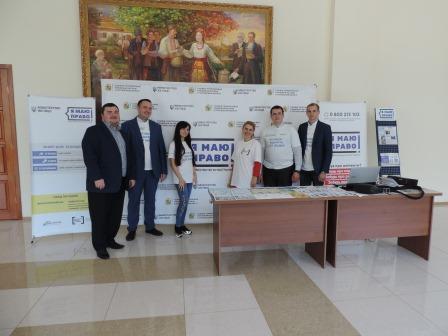 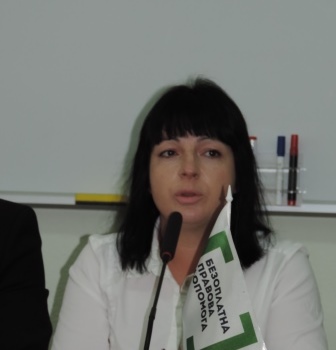 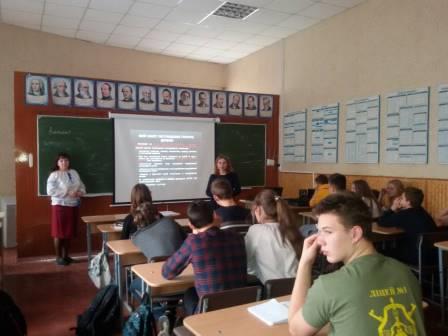 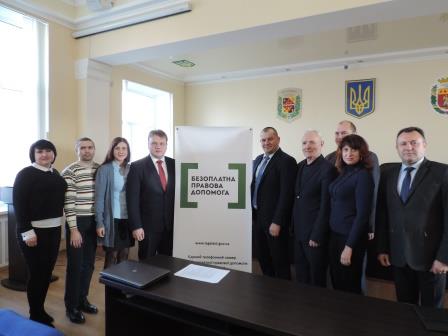 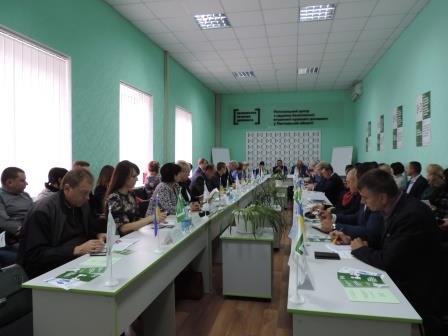 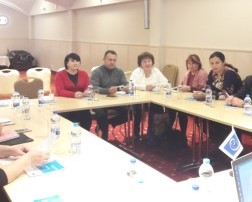 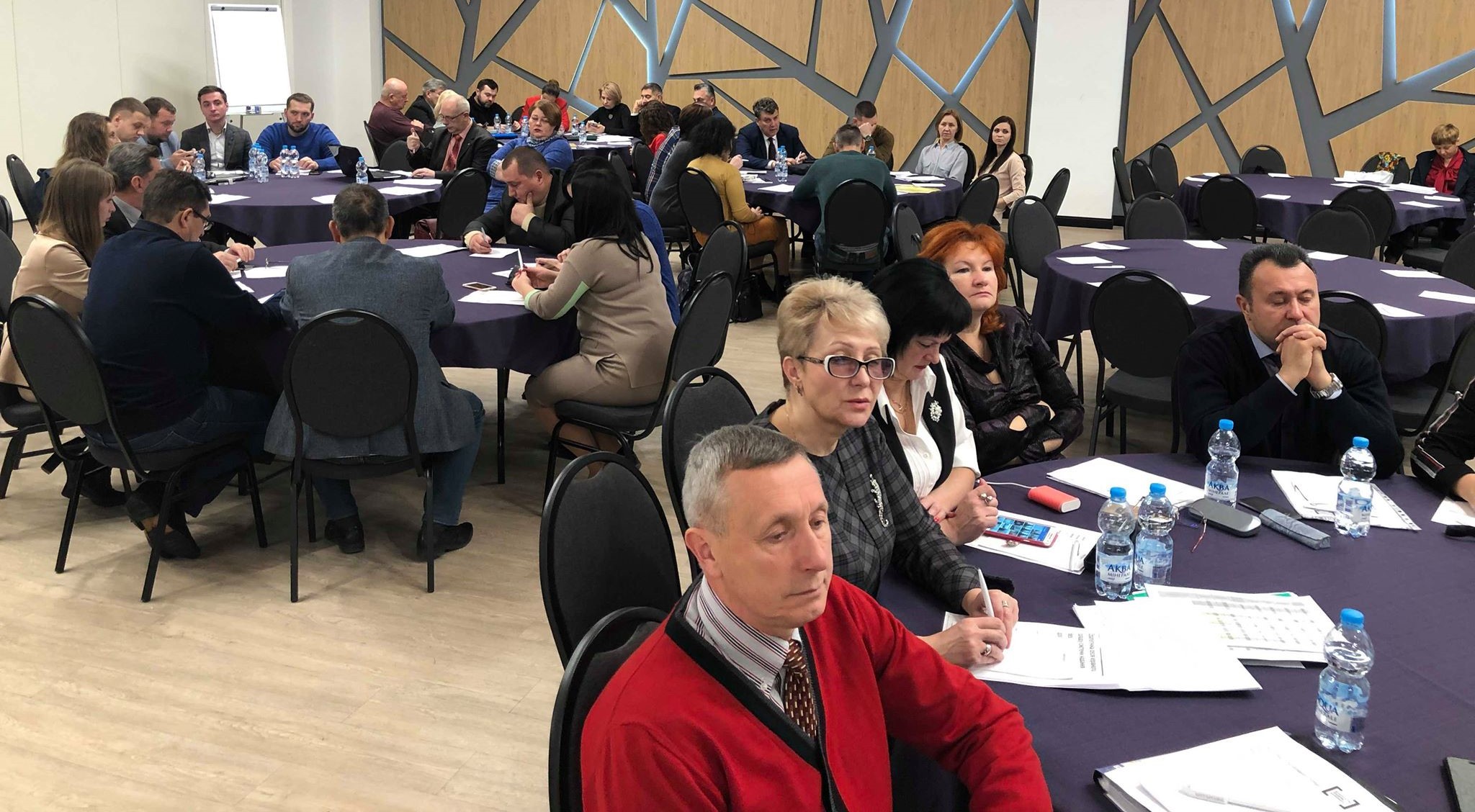 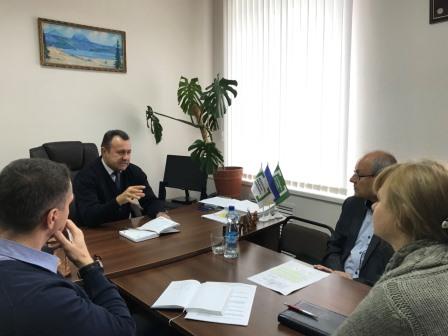 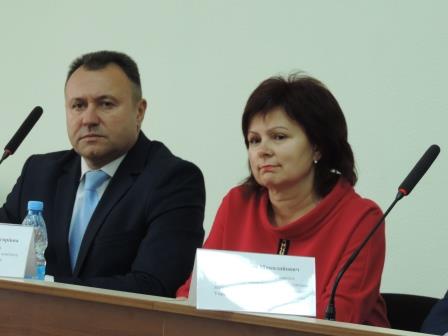 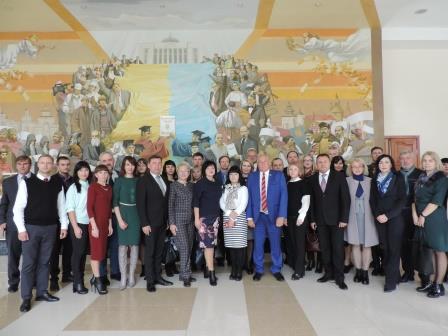 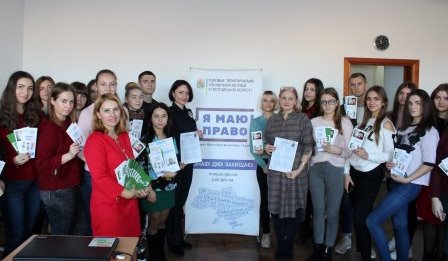 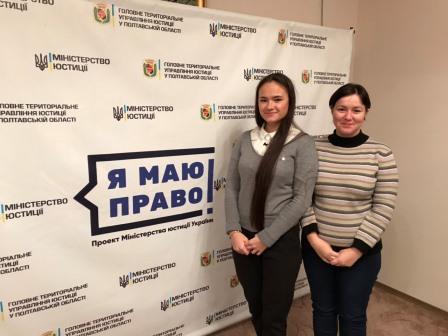 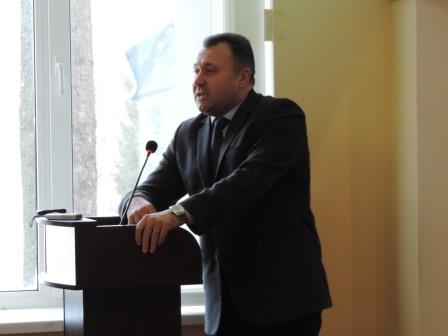 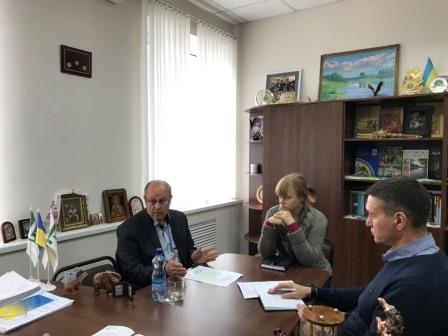 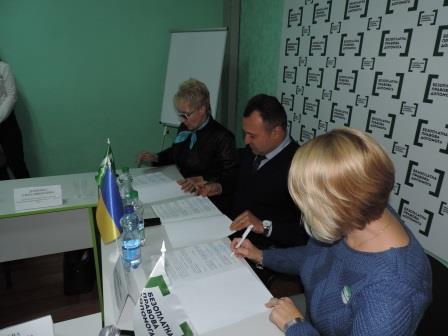 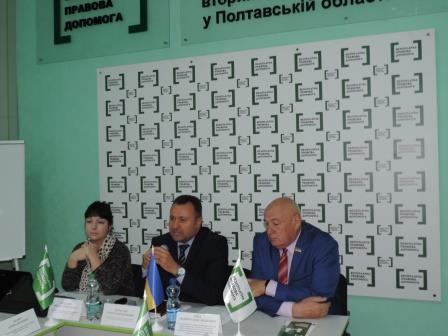 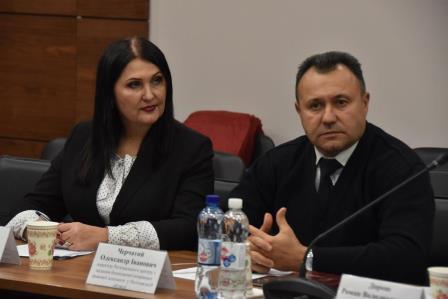 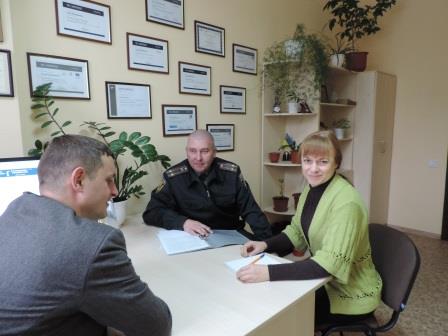 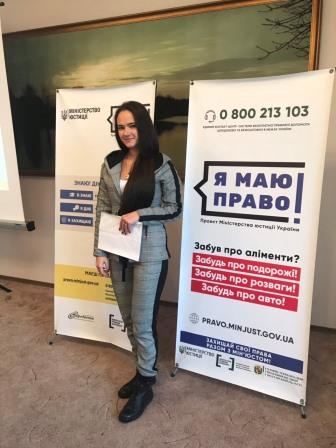 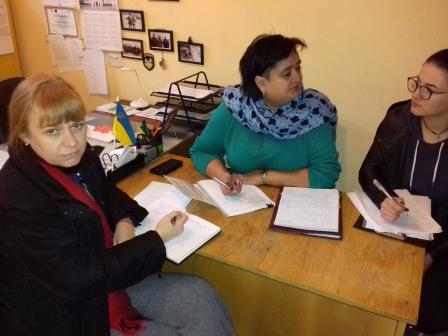 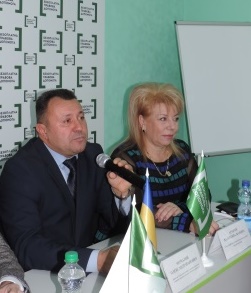 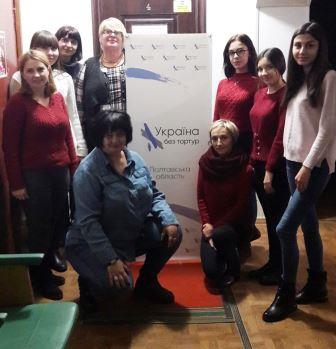 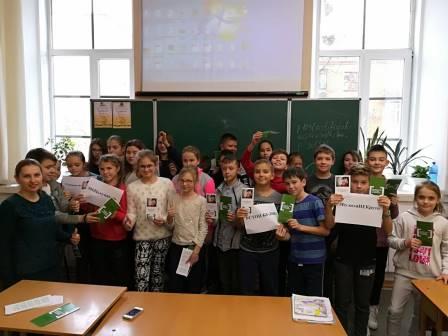 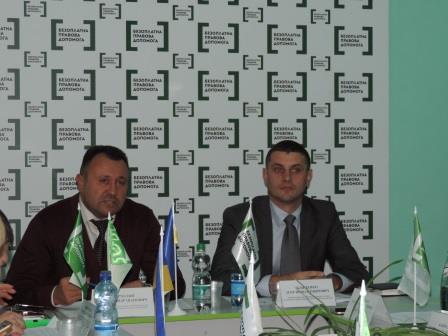 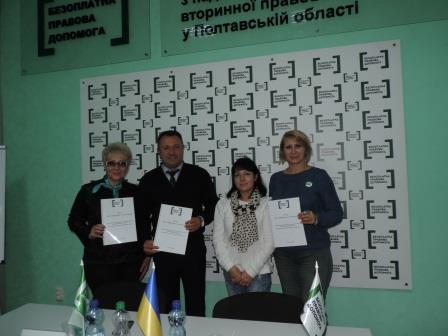 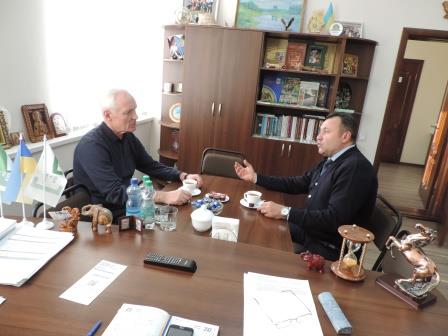 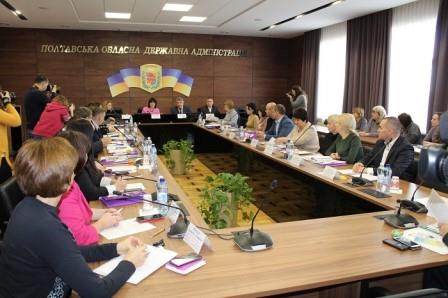 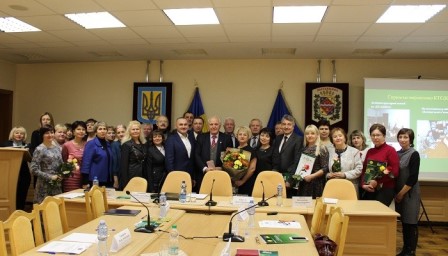 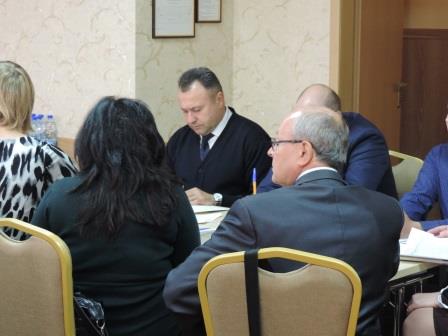 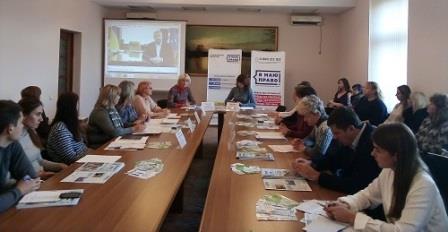 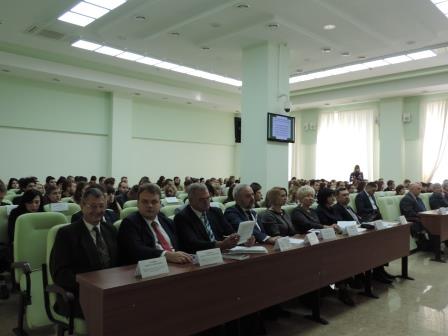 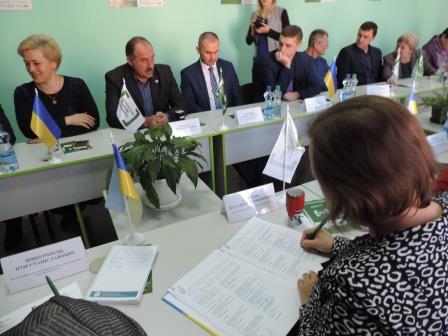 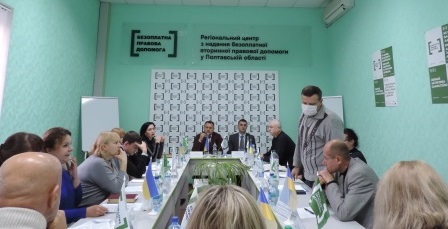 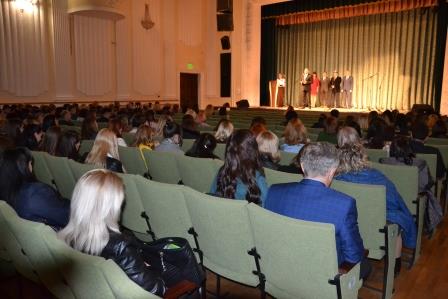 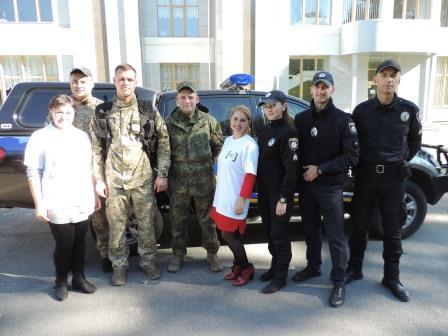 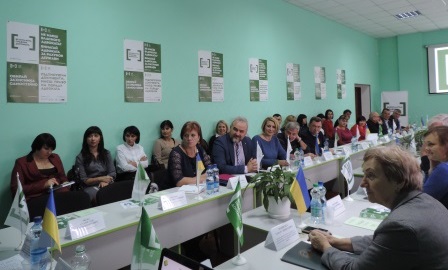 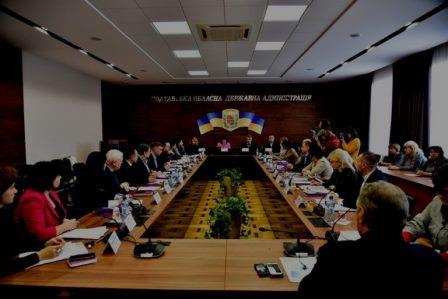 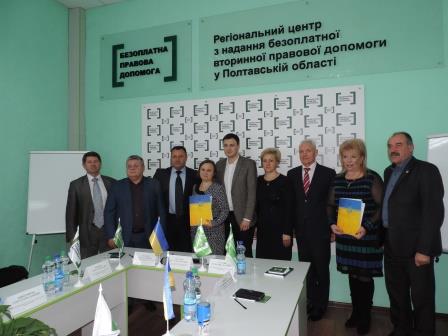 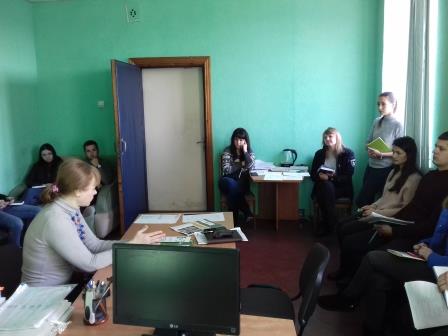 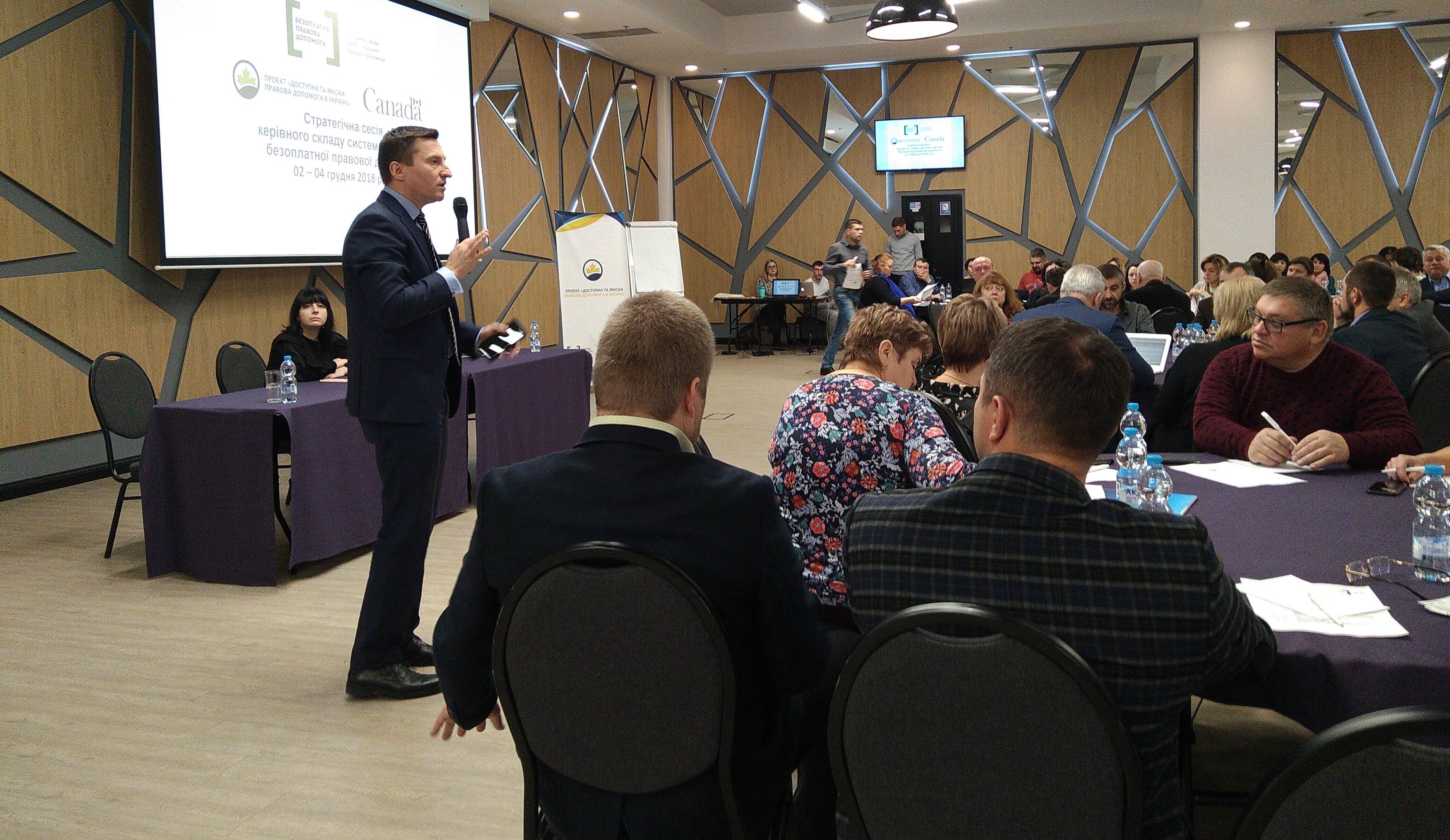 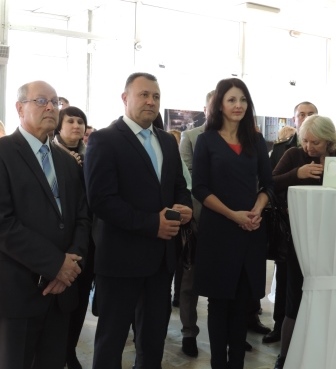 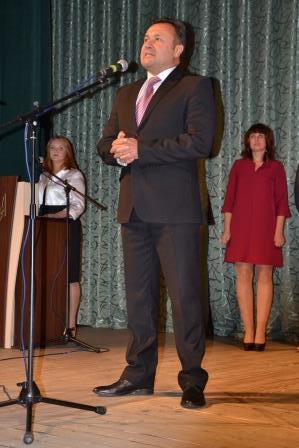 